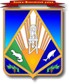 МУНИЦИПАЛЬНОЕ ОБРАЗОВАНИЕХАНТЫ-МАНСИЙСКИЙ РАЙОНХанты-Мансийский автономный округ – ЮграАДМИНИСТРАЦИЯ ХАНТЫ-МАНСИЙСКОГО РАЙОНАР А С П О Р Я Ж Е Н И Еот  17.12.2012                                                                                             № 1383-рг. Ханты-МансийскО комиссии по классификации информационных систем персональных данных, защите информации и уничтожению персональных данных	В соответствии с Федеральным законом от 27.06.2006 № 152-ФЗ                 «О персональных данных» и постановлением Правительства Российской Федерации от 17.11.2007 № 781 «Об утверждении Положения об обеспечении безопасности персональных данных при их обработке в информационных системах персональных данных»:	1. Создать комиссию по классификации информационных систем персональных данных (далее – ИСПДн), защите информации и уничтожению персональных данных, обрабатываемых в органах администрации Ханты-Мансийского района.	2. Утвердить состав комиссии согласно приложению.	3. Контроль   за   выполнением   распоряжения   возложить   на управляющего делами администрации района Замятина Т.А.Глава администрацииХанты-Мансийского района					                    В.Г.УсмановПриложение к распоряжению администрации Ханты-Мансийского районаот 17.12.2012   № 1383-р Составкомиссии по классификации информационных систем персональных данных, защите информации и уничтожению персональных данных 	Управляющий делами администрации района, председатель комиссии	Члены комиссии:	Начальник управления по информационным технологиям	Начальник юридическо-правового управления	Заместитель начальника управления по информационным технологиям, начальник отдела развития информационных ресурсов	Инженер программист отдела развития информационных ресурсов управления по информационным технологиям.